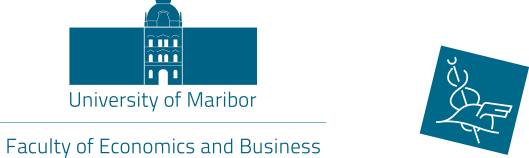 UNIVERSITY OF MARIBOR Faculty of Economics and Busines Razlagova 14, 2000 Maribor Slovenia International Relations Office ERASMUS TRAINING in Maribor „…let´s gain dynamic and positive experiences…“ Practical placement:     Faculty of Economics and Business - International 	Relations Office 	 	 	         Short description of main tasks:     - collaborating with foreign partners, universities and institutions administrative and other tasks, considering incoming and outgoing students  activities in some international projects Duration of training:     	6 months  Beginning of training:     1th February 2022 – 1th August 2022                                       1st  April 2022 – 1st October 2022  Conditions of payment:     - Erasmus or other scholarship from home institution  Requirements:      - CV with photo and Motivation Letter to one of the emails 	 	mentioned below                                                                       well proficient in English (at least B2 level) well proficient in computer programmes (Word, Excell,..) communicative and open minded person international experience field of study is not important  What do we offer:  - all students benefits (food coupons,library), work in a pleasant and international environment lively and young atmosphere in the city of Maribor  Contact: 	 	International Relations Office Sanja Kocijan, MSc. Tel: +386 2 22 90 252 E-mail: sanja.kocijan@um.si or feb.international@um.si Deadline for application : 1st of November 2021